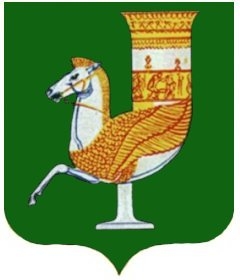 П  О  С  Т  А  Н  О  В  Л  Е  Н  И  Е   АДМИНИСТРАЦИИ   МУНИЦИПАЛЬНОГО  ОБРАЗОВАНИЯ «КРАСНОГВАРДЕЙСКИЙ  РАЙОН»От 12.10.2022г. № 792с. КрасногвардейскоеО внесении изменений в постановление администрации МО «Красногвардейский район» №174 от 25.02.2022г. «О порядке разработки, корректировки, осуществления мониторинга и контроля реализации прогноза социально-экономического развития муниципального образования «Красногвардейский район» на среднесрочный период»В целях приведения в соответствие с действующим законодательством  правовых актов администрации МО «Красногвардейский район, руководствуясь Уставом МО «Красногвардейский район»ПОСТАНОВЛЯЮ:	1. Внести следующие изменения в постановление администрации МО «Красногвардейский район» №174 от 25.02.2022г. «О порядке разработки, корректировки, осуществления мониторинга и контроля реализации прогноза социально-экономического развития муниципального образования «Красногвардейский район» на среднесрочный период»:В преамбуле слова «Решения МО «Красногвардейский район» №30 от 02.11.2007г. «Об утверждении Положения «О бюджетном процессе в муниципальном образовании «Красногвардейский район» заменить словами «Решения СНД МО «Красногвардейский район» №79 от 23.08.2013г. «Об утверждении Положения о бюджетном процессе в муниципальном образовании «Красногвардейский район»;В пункте 5.2. раздела 5 приложения слова «15 октября» заменить  словами «15 ноября».	2. Опубликовать настоящее постановление в районной газете «Дружба» и разместить на официальном сайте органов местного самоуправления муниципального образования «Красногвардейский район» в информационно-телекоммуникационной сети «Интернет». 	3. Контроль за исполнением данного постановления возложить на отдел экономического развития и торговли администрации МО «Красногвардейский район.	4. Настоящее постановление вступает в силу со дня его подписания. Глава МО «Красногвардейский район»				                    Т.И. Губжоков  